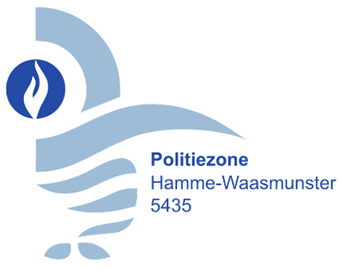 AGENDA VAN DE POLITIERAADZitting 17 oktober 2023 om 20.00 uurOpenbare zittingNotulen vorige zittingGoedkeuring notulen 20/06/2023FinancieelPolitieboekhouding: begrotingsrekening 2022 – balans op 31/12/2022. Resultaten rekening over het dienstjaar 2022 - goedkeuringPolitiebegroting wijziging 1 en 2 - goedkeuringPersoneelVacant verklaring van 2 inspecteurs dienst rechercheVacant verklaring van 1 inspecteur dienst verkeerVariaGeheime zittingEr worden 3 punten behandeld in de geheime zitting.